РОССИЙСКАЯ ФЕДЕРАЦИЯИвановская область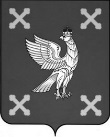 Администрация Шуйского муниципального районаПОСТАНОВЛЕНИЕот 30.08.2021 № 545-п  г.  ШуяО принятии расходного обязательства Шуйского муниципального районапо приобретению материалов и оборудования на техническое перевооружение котельной п. Колобово Шуйского муниципального района Ивановской области с переводом 3-х котлов ДКВр-4-13Г на водогрейный режим работы в 2021 годуВ соответствии с Бюджетным кодексом Российской Федерации, Федеральным законом от 06.10.2003 № 131-ФЗ «Об общих принципах организации местного самоуправления в Российской Федерации», законом Ивановской области от 23.12.2020 № 89-ОЗ «Об областном бюджете на 2021 год и плановый период 2022 и2023 годов», постановлением Правительства Ивановской области от 16.08.2021 № 367-п «О внесении изменения в постановление «О распределении субсидий бюджетам муниципальных образований Ивановской области для реализации мероприятий по модернизации объектов коммунальной инфраструктуры в 2021 году», Администрация Шуйского муниципального района постановляет:Считать проведение мероприятий по приобретению материалов и оборудования на техническое перевооружение котельной п. Колобово Шуйского муниципального района Ивановской области с переводом 3-х котлов ДКВр-4-13Г на водогрейный режим работы в 2021 году расходным обязательством Шуйского муниципального района.Главным распорядителем бюджетных средств определить Администрацию Шуйского муниципального района.Определить объем бюджетных ассигнований, предусмотренных в бюджете Шуйского муниципального района на данное расходное обязательство, в размере 74 153,70 рублей.Контроль за исполнением настоящего постановления возложить на заместителя главы администрации Николаенко В.В., заместителя главы администрации, начальника финансового управления Хренову С.В.Настоящее постановление вступает в силу с момента подписания и распространяется на правоотношения, возникшие с 01.01.2021 года.Глава Шуйского муниципального района         С.А. Бабанов